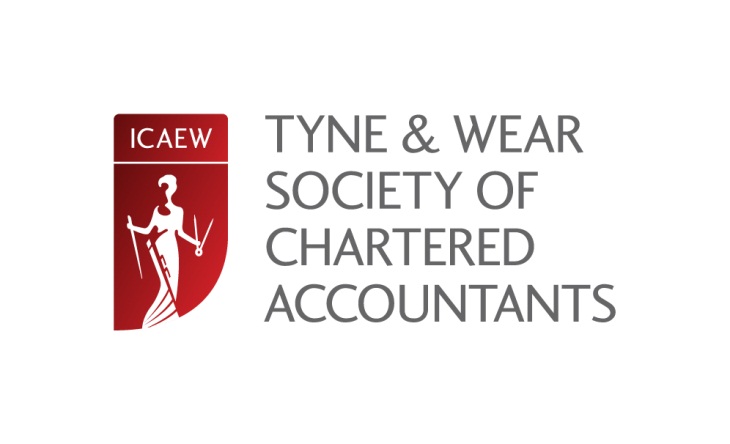 REDWORTH 2015 Friday 27 February – Sunday 1 March 2015 13:00 – 12:30hrsRedworth Hall Hotel, Redworth, County Durham DL5 6NLIn 2015 the Tyne & Wear General Practitioners’ Conference will be celebrating 21 years at Redworth Hall. We hope that regular attendees, as well as those joining us for the first time, will help up celebrate this milestone.As usual our speakers will provide up to the minute lectures on the changes affecting the profession as well as tackling topics that are problematic to practitioners.Our speakers are drawn from all areas – geographically as well as topically – and have a wealth of experience to share. We look forward to welcoming you to another excellent conference.  Topics will include:Following on from the success of last year, Rebecca will be repeating her ‘on request’ session. You can send in requests to Rebecca at Joanne.lucking@icaew.com  up to Monday 23 February 2015 or hand in requests on the Friday saying what you would like her to talk about and, on Sunday morning, she’ll deliver your own personalised lecture. When you book you will only be charged for the conference element, the accommodation charges are paid to the hotel on the weekend itself.  We will continue to book the rooms for delegates (and spouses, if required) at our preferential rates.We have been able to maintain our prices at the 2014 level as follows:Residential Delegates       -  £190 +VAT per person Non-residential delegates  - £225+VAT per personThanks to support from CABA we are able to offer members who are retired or are on a career break a special £100 reduction in the cost of the conferenceRedworth Hall Hotel have also held their charges for the weekend and these will be (including VAT): Single accommodation: 		£222Twin or double (per delegate):  	£136Spouse/partner (non-delegate) sharing accommodation £56 per night (dinner, bed and breakfast)For further details, check out the website at www.icaew.com/northern.REDWORTH 2015 ~ BOOKING FORM Please complete and return applications with cheques to:Joanne LuckingNorthern Society of Chartered AccountantsP.O. Box 101PrudhoeNE42 9AQCheques should be made payable to NSCAAlternatively, you can book online at www.icaew.com/northernConfirmed speakers are:Confirmed speakers are:Rebecca Benneyworth	Karen Barwick – Laurus Associates LtdCarl Bayley – Bayley Miller LtdBen Huston – Sage (UK) LtdBill Telford – Telford Financial Training LtdJoanne Butler - CABATaxation Updates (Income & Capital Taxes)QAD - What the Reviewers findTopical Accounting and AuditingAuto-EnrolmentPAYE and National InsuranceEmployment LawVATCloud AccountingBusiness AngelsBuilding ResilienceNo.StandardNo.Early BirdBookings after 30/11/14Bookings after 30/11/14Bookings before 30/11/14Bookings before 30/11/14Single@£190.00@£170.00£Double/Twin@£190.00@£170.00£Non-residential@£225.00@£205.00£Spouses (per night)@ £56.00@  £56.00£CABA Single    @ £90.00   @  £90.00£CABA Double/Twin   @ £90.00   @  £90.00£CABA Non-residential   @£125.00   @£125.00£Add Vat @ 20%£Total£AttendeesMember no.Room type12345678910For additional delegates – please use a continuation sheetFor additional delegates – please use a continuation sheetFor additional delegates – please use a continuation sheetFirm name:Firm name:Firm name:Address:Address:Address:Contact email:Contact email:Contact email: